NOTA DE PRENSA 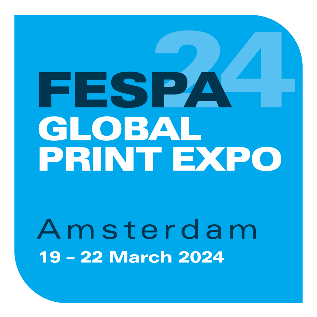 24 de octubre de 2023TODO A PUNTO EN FESPA 2024 PARA DESCUBRIR NUEVAS OPORTUNIDADES EN IMPRESIÓN Y SEÑALIZACIÓN, PERSONALIZACIÓN Y ROPA DEPORTIVA La edición inaugural de Sportswear Pro se celebrará junto con FESPA Global Print Expo, European Sign Expo y Personalisation Experience 2024FESPA Global Print Expo, European Sign Expo, Personalisation Experience y el evento inaugural Sportswear Pro tendrá lugar del 19 al 22 de marzo de 2024 en el Centro de Exposiciones RAI de Ámsterdam (Países Bajos). Todos los eventos, que se celebrarán conjuntamente, mostrarán una amplia gama de soluciones para la impresión especializada, la rotulación, la personalización y la producción de prendas deportivas y de ocio. El recinto RAI de Ámsterdam es muy popular entre la comunidad de visitantes y expositores de FESPA y ha sido sede de las exitosas ediciones de FESPA en 2006, 2009, 2016 y 2021. El aeropuerto de Schipol recibe vuelos directos de más de 310 ciudades, y Ámsterdam ofrece una amplia res de transporte público y alojamiento asequible. Michael Ryan, director de FESPA Global Print Expo, explica que «este año, contamos con varios eslóganes nuevos, a diferencia de 2023, que había un único eslógan, “New Perspectives”. Para FESPA 2024 hemos creado los siguientes eslóganes: “Opportunities, Uncovered” para FESPA Global Print Expo; “Opportunities, Illuminated” para European Sign Expo; “Opportunities, Created” para Sportswear Pro; y “Opportunities, Reimagined” para Personalisation Experience. En todos ellos hemos querido reflejar que siempre hay algo nuevo que aprender y que los sectores en los que operan nuestros visitantes son más amplios de lo que creen». Michael continúa: «En nuestra industria de impresión especializada, en constante evolución, las posibilidades y oportunidades son infinitas y estamos encantados de dar la bienvenida a una serie de proveedores que presentarán sus últimas e innovadoras soluciones. Tenemos muchas ganas de mostrar nuevas oportunidades de crecimiento a nuestra comunidad global en Ámsterdam».Los visitantes de FESPA Global Print Expo, European Sign Expo, Personalisation Experience y Sportswear Pro 2024 serán testigos de una gran cantidad de tecnologías, soportes y consumibles de expositores confirmados como AGFA, Antalis, DGI/d.gen, EFI, Elitron, Kongsberg, LIYU, Mimaki, Orafol, Sun Chemical y swissQprint. Entre los proveedores textiles confirmados se encuentran MHM, Monti Antonio, MS printing/JK Group y ROQ, así como dos nuevos proveedores de bordados, Tajima y Ricoma, que exponen por primera vez en un evento de FESPA. Programa del congresoLos eventos de 2024 acogerán de nuevo un congreso con contenidos educativos. El primer día se dedicará a Personalisation Experience, que ofrecerá contenidos de formación a los expertos del sector sobre el valor comercial de la personalización. El primer día, el 20 de marzo de 2024, los ponentes tratarán temas como el uso de la personalización para captar nuevos públicos, las tendencias de la personalización en 2024 y el papel de la IA en la personalización. El segundo día del congreso (el 21 de marzo de 2024), y en línea con Sportswear Pro, el congreso se centrará en las oportunidades de la producción y decoración de prendas deportivas y de ocio, y profundizará en las últimas tendencias, las innovaciones recientes y el diseño circular. La lista completa de ponentes se confirmará en fechas más próximas al evento. Programa educativoEl evento Personalise Make Wear se desarrollará en el marco de Personalisation Experience y Sportswear Pro, y mostrará una amplia gama de ropa deportiva con estampados personalizados. Personalise Make Wear ofrecerá a los visitantes la oportunidad de participar en visitas guiadas por expertos de principio a fin de la producción de las últimas tecnologías para la confección de prendas deportivas y la personalización de artículos relacionados con el deporte, y también contará con charlas al aire libre centradas en tecnologías y procesos de vanguardia. El escaparate de materiales Sustainability Spotlight volverá en la edición de 2024; en él los visitantes tendrán la oportunidad de aprender más sobre alternativas de materiales sostenibles y cómo mejorar su rendimiento y credenciales medioambientales.World Wrap Masters también vuelve. Durante los dos primeros días, los decoradores de vehículos con vinilos europeos competirán por el título de Wrap Master Europa 2024, seguido de una final de serie llena de acción en la que los maestros regionales se enfrentarán por el título de World Wrap Master 2024. Además de la competición, los visitantes podrán beneficiarse de demostraciones en directo con expertos del sector. Las páginas web dedicadas a FESPA Global Print Expo, European Sign Expo, Personalisation Experience y Sportswear Pro ya están activas en http://www.fespaglobalprintexpo.com, http://www.europeansignexpo.com, www.personalisationexperience.com y https://www.sportswearpro.com/, y proporcionan información práctica a expositores y visitantes. Las inscripciones para asistir a los eventos se abrirán a principios de diciembre y los visitantes podrán beneficiarse de entradas superanticipadas para los cuatro eventos por 25 €. FINAcerca de FESPA  Fundada en 1962, FESPA es una federación de asociaciones del sector, así como una entidad organizadora de exposiciones y conferencias para los sectores de impresión digital y serigráfica. El doble objetivo de FESPA es promocionar la impresión digital y serigráfica y compartir con sus socios conocimientos sobre la impresión digital y serigráfica, ayudándoles así a ampliar sus negocios y a conocer los últimos avances experimentados en sus sectores de gran crecimiento.   Profit for Purpose de FESPA  
Profit for Purpose es el programa de reinversión internacional de FESPA, que destina los ingresos de los eventos de FESPA a apoyar a la comunidad mundial de la impresión especializada para lograr un crecimiento sostenible y rentable a través de cuatro pilares clave: formación, inspiración, expansión y conexión. El programa ofrece productos y servicios de alta calidad para compañías de impresión de todo el mundo, incluyendo estudios de mercado, seminarios, cumbres, congresos, guías educativas y reportajes, además de apoyar proyectos de base en mercados en desarrollo. Para más información, visite, www.fespa.com/profit-for-purpose.   Las exposiciones que FESPA celebrará próximamente son:  FESPA Eurasia 2023, 23 – 26 November 2023, IFM - Istanbul Expo Center, Istanbul, Turkey  FESPA Middle East 2024, 29 – 31 January 2024, The DEC, Dubai, UAEFESPA Brasil 2024, 11 – 14 March 2024, Expo Center Norte, São Paulo, BrazilFESPA Global Print Expo 2024, 19 – 22 March 2024, RAI, Amsterdam, Netherlands  European Sign Expo 2024, 19 – 22 March 2024, RAI, Amsterdam, Netherlands  Personalisation Experience 2024, 19 – 22 March 2024, RAI, Amsterdam, Netherlands  Sportswear Pro 2024, 19 – 22 March 2024, RAI, Amsterdam, Netherlands FESPA Mexico 2024, 26 – 28 September 2024, Centro Citibanamex, Mexico CityPublicado en nombre de FESPA por AD Communications  Si desea más información, póngase en contacto con:    Josie Fellows				Leighona Aris  AD Communications  			FESPA  Tel: + 44 (0) 1372 464470        		Tel: +44 (0) 1737 228 160  Email: jfellows@adcomms.co.uk 		Email: Leighona.Aris@Fespa.com    Website: www.adcomms.co.uk		Website: www.fespa.com  